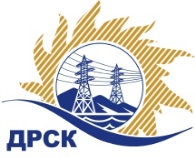 Акционерное Общество«Дальневосточная распределительная сетевая компания»Протокол № 251/УТПиР-ВПзаседания закупочной комиссии по выбору победителя по открытому запросу предложений на право заключения договора: «Реконструкция ВЛ-10/0,4 кВ г. Белогорск» закупка 138 раздел 2.2.1   ГКПЗ 2018ПРИСУТСТВОВАЛИ: члены постоянно действующей Закупочной комиссии АО «ДРСК» 1-го уровня.Форма голосования членов Закупочной комиссии: очно-заочная.ВОПРОСЫ, ВЫНОСИМЫЕ НА РАССМОТРЕНИЕ ЗАКУПОЧНОЙ КОМИССИИ: Об утверждении результатов процедуры переторжки.Об итоговой ранжировке заявок.О выборе победителя запроса предложений.РЕШИЛИ:ВОПРОС 1 «Об утверждении результатов процедуры переторжки»Признать процедуру переторжки несостоявшейся.Принять окончательные цены заявок участниковВОПРОС 2 «Об итоговой ранжировке заявок»Утвердить итоговую ранжировку заявокВОПРОС 3 «О выборе победителя запроса предложений»Признать Победителем открытого запроса предложений «Реконструкция ВЛ-10/0,4 кВ г. Белогорск» участника, занявшего первое место в итоговой ранжировке по степени предпочтительности для заказчика: ООО «ЭНЕРГОСТРОЙ» (ИНН/КПП 2801163836/280101001 /ОГРН 1112801006196)) на условиях: Цена 1 510 829,00 руб. без НДС (1 782 778,22 руб. с НДС). Срок выполнения работ: с момента заключения договора подряда по 31.03.2018 г. Условия оплаты: в течение 30 (тридцати) календарных дней с момента подписания актов выполненных работ обеими сторонами. Окончательная оплата производится в течение 30 (тридцати) календарных дней со дня подписания акта ввода в эксплуатацию. Гарантийные обязательства: Гарантия подрядчика на своевременное и качественное выполнение работ, а также на устранения дефектов, возникших по его вине, составляет 5 (пять) лет).Исп. Ирдуганова И.Н.Тел. 397-147г. Благовещенскг. Благовещенск« 19  »  февраля  2018« 19  »  февраля  2018ЕИС 31705922211 (МСП)  №п/пНаименование Участника закупки и место нахожденияОкончательная цена заявки, руб. без НДС.1ООО «ЭК "Светотехника» (ИНН/КПП 2801193968/280101001 /ОГРН 1142801002167)1 540 829.002ООО  «ЭНЕРГОСТРОЙ» (ИНН/КПП 2801163836/280101001 /ОГРН 1112801006196)1 510 829.00Место в итоговой ранжировкеНаименование Участника закупки и место нахожденияОкончательная цена заявки, руб. без НДС.Балл по предпочтительностиПрименение приоритета в соответствии с 925-ПП1 местоООО  «ЭНЕРГОСТРОЙ» (ИНН/КПП 2801163836/280101001 /ОГРН 1112801006196)1 510 829.000,59нет2 местоООО «ЭК "Светотехника» (ИНН/КПП 2801193968/280101001 /ОГРН 1142801002167)1 540 829.000,42нетСекретарь Закупочной комиссии: Елисеева М.Г.  _____________________________